OULUN PÄÄLLYSTÖYHDISTYS RY EVP-OSASTO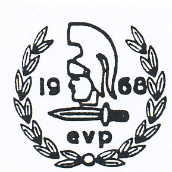 		      JÄSENTIEDOTE 2019HALLITUSPuheenjohtaja			SihteeriLång Martti		050 339 8841	Koskela Veijo	040 912 2482Kirkkokatu 61	                martti.lang@gmail.com	Soratie 23	             veijokoskela@hotmail.com90120 Oulu				90650 OuluVarapuheenjohtaja			TaloudenhoitajaKuparinen Hannu      	040 772 7523	Hirvelä Harri	0400 296 272Pankkotie 11                hannu.kuparinen@suomi24.fi	Ollilantie 50	               harri.hirvela@gmail.com90650 Oulu				90440 KempeleJäsen				JäsenSurkka Antti	040 596 6181	Vepsäläinen Arto	040 757 2187	Postimestarintie 8 B F31    antti.surkka@gmail.com	Suotie 19 B 10                ape.vepsalainen@gmail.com90160 Oulu				90650 OuluJäsen				Liikunta- ja retkeilyvastaavaPuolakka Seppo	050 917 9649	Pekkala Harri	040 516 1967Peikontie 1 A 3            puolakka.seppo@gmail.com	Valtatie 9 as 6	                hj.pekkala@pp1.inet.fi90550 Oulu				90500 OuluHallituksen ulkopuolelta jäsensihteeriNiemelä Markku	040 507 4016Haipustie 24	           markku.niemela55@gmail.com 90900 KiiminkiToiminnantarkastaja			ToiminnantarkastajaHalonen Pekka	044 550 0515	Rajaniemi Sakari	0400 587 532Siulatie 9				Kalhutie 17 C90810 Kiviniemi			90230 OuluVaratoiminnantarkastaja		VaratoiminnantarkastajaRiihiaho Paavo	0400 282 003	Suanto Alpo	0400 251 951Varvikkotie 3				Karsinatie 190650 Oulu				90240 OuluTAPAHTUMAKALENTERI VUODELLE 2019		1. HELMIKUU 21.2.2019 klo 13:00.	Vuosikokous (tilikokous) Myllyojan asukastupa. Lounas klo 12:00 alkaen.2. HUHTIKUU 4.4.2019 klo 18:00 Ilma-asekilpailut, Raksila.3. HUHTIKUU 6.4.2019 klo 12:00 – 14:00. Pilkkikilpailu, Hailuoto.4. TOUKOKUU 19.5.2019 klo 10:00.  Kirkkopyhä, Kiimingin kirkko.Jumalanpalveluksen jälkeen on seppeleen lasku sankarivainajien muistomerkille.5. HEINÄKUU 18.7.2019 klo 19:00. Kesäteatteriesitys, Hupisaaret.”Espanjan kärpänen” Toimintaohjeet ilmoitetaan Oulu -lehdessä.6. ELOKUU 6.8.2019 klo 18:00.  Kyykkäkilpailut, Myllytullin kenttä.7. SYYSKUU 5.9.2019 klo 15:00. Herrasmies- ja leidikilpailut.Myllyojan asukastupa. Ruokailu.8. MARRASKUU 7.11.2019 klo 13:00. Vuosikokous (vaalikokous).Myllyojan asukastupa. Lounas klo 12:00 alkaen.Mahdollisista muutoksista ilmoitetaan Oulu-lehden seuratoimintapalstalla sekä sähköpostilla.MUUT ASIATEVP-yhdistyksen perinnepäivät ja vuosikokous järjestetään Oulussa, Radisson Blu hotellissa 16. – 17.3.2019. Kaikki mukaan!Kesäpäivät järjestetään Vaasassa 17. -18.8.2019.Perinteiset tykkimieskillan kunnialaukaukset Linnansaaressa 4.6.2019 klo 09:00 ja 6.12.2019 klo 09:00!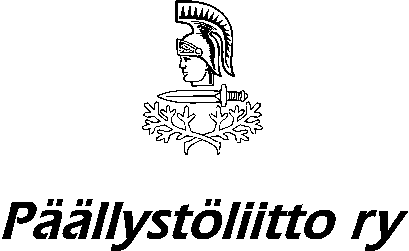 Ajankohtaisista asioista tiedotetaan osoitteessawww.paallystoliitto.fi/evp-yhdistys sekä Päällystölehdessä. 